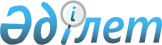 Об утверждении стандарта оказания государственной услуги "Регистрация детей дошкольного возраста (до 7 лет) для направления в детские дошкольные учреждения"
					
			Утративший силу
			
			
		
					Постановление акимата Аккайынского района Северо-Казахстанской области от 14 мая 2008 N 108. Зарегистрировано Управлением юстиции Аккайынского района Северо-Казахстанской области 6 июня 2008 года N 13-2-77. Утратило силу постановлением акимата Аккайынского района от 20 декабря 2009 года N 256      Сноска. Утратило силу постановлением акимата Аккайынского района от 20.12.2009 N 256

      В соответствии со статьей 37 Закона Республики Казахстан от 23 января 2001 года № 148 «О местном государственном управлении в Республике Казахстан, статьей 9-1 Закона Республики Казахстан от 27 ноября 2000 года № 107 «Об административных процедурах», подпунктом 4) пункта 4 статьи 6 Закона Республики Казахстана от 27 июля 2007 года № 319 «Об образовании», постановлением Правительства Республики Казахстан от 30 июня 2007 года № 558 «Об утверждении Типового стандарта оказания государственной услуги», акимат района ПОСТАНОВЛЯЕТ:



      1. Утвердить стандарт оказания государственной слуги «Регистрация детей дошкольного возраста (до 7 лет) для направления в детские дошкольные учреждения» согласно приложению.



      2. Контроль за исполнением настоящего постановления возложить на заместителя акима района Симамбаева Е.Т.



      3. Настоящее постановление вступает в силу со дня его государственной регистрации в органах юстиции Республики Казахстан и вводится в действие по истечении 10 календарных дней с момента первого официального опубликования в средствах массовой информации.      Аким района                                А. Шушамоин

Приложение

к постановлению акимата

Аккайынского района

от 14 мая 2008 года № 108Стандарт

оказания государственной услуги

«Регистрация детей дошкольного возраста (до 7 лет) для направления в детские дошкольные учреждения»

1. Общие положения      1. Определение государственной услуги - регистрация детей дошкольного возраста (до 7 лет) для направления в детские дошкольные учреждения.

      2. Форма оказываемой государственной услуги - частично автоматизированная.

      3. Название, статья (пункт) нормативного правового акта, на основании которого оказывается государственная услуга:

      подпункт 4) пункта 4 статьи 6 Закона Республики Казахстана от 27 июля 2007 года № 319 «Об образовании».

      4. Наименование государственного органа, государственного учреждения или иных субъектов, предоставляющих данную государственную услугу - государственное учреждение «Аккайынский районный отдел образования», юридический адрес: индекс 150300, Северо-Казахстанская область, Аккайынский район, село Смирново, улица Труда 16, электронная почта: akkroo@mail.ru Сайт: akkshkola.narod.ru

      5. Форма завершения (результат) оказываемой государственной услуги, которую получит потребитель - направление в детские дошкольные учреждения.

      6. Категория физических и юридических лиц, которым оказывается государственная услуга - граждане Республики Казахстан, а так же иностранцы и лица без гражданства, постоянно проживающие в Республике Казахстан.

      7. Сроки ограничений по времени при оказании государственной услуги:

      1) сроки оказания государственной услуги с момента сдачи потребителем необходимых документов (с момента регистрации, получения талона, и тому подобное), подачи электронного запроса для получения государственной услуги - не более пяти дней со дня предъявления документов;

      2) максимально допустимое время ожидания в очереди при сдаче необходимых документов (при регистрации, получении талона, и тому подобное), формирования электронного запроса - 20 минут;

      3) максимально допустимое время ожидания в очереди при получении документов, максимально допустимый размер файла, как результат оказания государственной услуги - 20 минут.

      8. Государственная услуга оказывается бесплатно.

      9.  Информация по оказанию государственной услуги размещена на стенде в фойе здания государственного учреждения «Аккайынский районный отдел образования», по адресу: Северо-Казахстанской область,  Аккайынский район, село Смирново, улица Труда 16. Телефон 21005,  электронная почта: akkroo@mail.ru сайт: akkshkola.narod.ru

      10. График работы: ежедневно с 9-00 до 18-30 часов, перерыв на обед с 12-30 до 14-00 часов. Прием осуществляется в порядке очереди без предварительной записи и ускоренного обслуживания.

      11. Услуга предоставляется в помещении государственного учреждения. Помещение обеспечено пожарной безопасностью, созданы приемлемые условия ожидания и подготовки необходимых документов (на стендах размещены порядок получения государственной услуги, образцы документов).

2. Порядок оказания государственной услуги      12. Перечень необходимых документов и требований, в том числе для лиц, имеющих льготы, для получения государственной услуги:

      1) заявление установленного образца выдается в государственном учреждении «Аккайынский районный отдел образования», по адресу: Северо-Казахстанская область, Аккайынский район, село Смирново, улица Труда 16, график приема заявителей: с понедельника по пятницу, с 9-00 до 18-30 часов, обеденный перерыв с 12-30 до 14-00 часов, выходной день суббота и воскресенье;

      2) свидетельство о рождении ребенка (копия) выдается в государственном учреждении «Управление юстиции Аккайынского района Департамента юстиции Северо-Казахстанской области Министерства юстиции Республики Казахстан», адрес: Северо-Казахстанская область, Аккайынский район, село Смирново, улица Труда 11, график работы:  ежедневно с понедельника по пятницу, с 9-00 до 18-00 часов, обеденный перерыв с 13-00 до 14-00 часов, выходной день суббота и воскресенье.

      13. Место выдачи бланков (форм заявлений и тому подобное), которые необходимо заполнить для получения государственной услуги - государственное учреждение «Аккайынский районный отдел образования», по адресу: Северо-Казахстанская область, Аккайынский район, село Смирново, улица Труда 16, электронная почта: akkroo@mail.ru сайт: akkshkola.narod.ru

      14. Адрес и номер кабинета ответственного лица, которому сдаются заполненные бланки, формы, заявления и другие документы, необходимые для получения государственной услуги - документы, необходимые для получения государственной услуги сдаются в методический кабинет государственного учреждения «Аккайынский районный отдел образования», по адресу: Северо-Казахстанская область, Аккайынский район, село Смирново, улица Труда 16, электронная почта: akkroo@mail.ru  сайт: akkshkola.narod.ru

      15. После предъявления всех необходимых документов для получения государственной услуги, потребителю государственной услуги выдается талон с указанием даты принятия и срока исполнения.

      16. Способ доставки результата оказания услуги - личное посещение, курьер, почтой.

      Указать ссылку на сайт, либо адрес и номер кабинета ответственного лица, который выдает конечный результат оказания услуги - государственное учреждение «Аккайынский районный отдел образования» по адресу: Северо-Казахстанская область, Аккайынский район, село Смирново, улица Труда 16.

      17. Указать полный перечень оснований для приостановления оказания государственной услуги:

      1) не предоставление полного перечня документов;

      2) недостоверность сведений предоставляемых заявителем.

3. Принципы работы      18. При обращении за представлением государственной услуги граждане в праве рассчитывать на:

      1) получение полной и подробной информации;

      2) обеспечение сохранности, защиты и конфиденциальности информации о содержании документов потребителя, обеспечение сохранности документов, которые потребитель не получил в установленные сроки;

      3) вежливость, ответственность и профессионализм специалистов.

4. Результаты работы      19. Результаты оказания государственной услуги потребителям измеряются показателями качества и доступности в соответствии с приложением к настоящему стандарту.

      20. Целевые значения показателей качества и доступности государственных услуг, по которым оценивается работа государственного органа, учреждения или иных субъектов, оказывающих государственные услуги, ежегодно утверждаются специально созданными рабочими группами.

5. Порядок обжалования      21. Наименование государственного органа, должностное лицо, который разъясняет порядок обжалования действия (бездействия) уполномоченных должностных лиц и оказывает содействие в подготовке жалобы:

      1) руководитель государственного учреждения «Аккайынский районный отдел образования», адрес: Северо-Казахстанская область, Аккайынский район, село Смирново, улица Труда 16, электронный адрес: akkroo@mail.ru

      2) в вышестоящие организации:

      - государственное учреждение «Департамент образования Северо-Казахстанской области», юридический  адрес: Северо-Казахстанская область, город Петропавловск, улица Конституции Казахстана, телефон 8 (715)-(2)-46-33-34, электронный адрес: obldosko@mail.kz

      - аким Аккайынского района, юридический адрес: Северо-Казахстанская область, Аккайынский район, село Смирново, улица Народная 50, akkain-akimat@sko.kz  телефон приемной 8 (715-32) 2-12-77;

      22. Наименование государственного органа, адрес электронной почты либо номер кабинета должностного лица, которому подается жалоба:

      1) руководитель государственного учреждения «Аккайынский районный отдел образования», юридический адрес: Северо-Казахстанская область, Аккайынский район, село Смирново, улица Труда 16. электронный адрес akkroo@mail.ru

      2) в вышестоящие организации:

      - государственное учреждение «Департамент образования Северо-Казахстанской области», юридический  адрес: Северо-Казахстанская область, город Петропавловск, улица Конституции Казахстана, телефон 8 (715)-(2)-46-34-33, электронный адрес: obldosko@mail.kz

      - аким Аккайынского района, юридический адрес: Северо-Казахстанская область, Аккайынский район, село Смирново, улица Народная 50, адрес электронной почты: akkain-akimat@sko.kz  телефон приемной 8 (715-32) 2-12-77.

      23. Наименование документа, подтверждающего принятие жалобы и предусматривающего срок и место получения ответа на поданную жалобу, контактные данные должностных лиц, у которых можно узнать о ходе рассмотрения жалобы - заявителю, обратившемуся письменно, выдается талон установленной формы с указанием даты и времени регистрации, фамилии и инициалов лица, принявшего жалобу.

      Место получения ответа на жалобу государственное учреждение «Аккайынский районный отдел образования», юридический адрес: Северо-Казахстанская область, Аккайынский район, село Смирново, улица Труда 16. электронный адрес: akkroo@mail.ru

6. Контактная информация      24. Контактные данные (сайт, адрес электронной почты, график работы и приема, адрес, телефоны) руководителя государственного органа, учреждения или иного субъекта, непосредственно оказывающего государственную услугу, его заместителей и вышестоящей организации:

      - государственное учреждение «Аккайынский районный отдел образования», по адресу: Северо-Казахстанская область, Аккайынский район, село Смирново, улица Труда 16, индекс: 150300, телефоны: 2-10-05, 2-20-38, адрес электронной почты: akkroo@mail.ru

      1) начальник учреждения: телефон 2-10-05, ежедневно с 9-00 до 18-30 часов, перерыв на обед с 12-30 до 14-00 часов, выходной суббота и воскресенье, прием граждан – понедельник, среда, пятница с 9-00 до   12-30 часов;

      2) методист дошкольного образования: телефон 2-16-05, ежедневно  с 9-00 до 18-30 часов, перерыв на обед с 12-30 до 14-00 часов, выходной суббота, воскресенье.

      - государственное учреждение «Департамент образования Северо-Казахстанской области»,  юридический адрес:  Северо-Казахстанская область, город Петропавловск, улица Конституции Казахстана 58, адрес электронной  почты: oblsko@ mail.kz  телефон 8(715)-(2) 46-34-32, график работы ежедневно: с 9-00 до 18-30 часов, перерыв на обед с 12-30 до 14-00 часов, выходной суббота, воскресенье.

      25. Другая полезная информация для потребителя (телефоны центров обработки вызовов, информация о дополнительных услугах и так далее):

      - государственное учреждение «Департамент по защите прав детей Северо-Казахстанской области», город Петропавловск, улица Конституция Казахстана 60, 2 этаж, кабинеты 15, 15а, 25-27, здание коммунального государственного казенного предприятия «Областной центр творчества детей и юношества», адрес электронной почты:  Departament SKO@list.ru график работы: ежедневно с 9-00 до 18-30 часов, перерыв на обед с 12-30 до 14-00 часов, выходной суббота, воскресенье.

Приложение

к стандарту оказания государственной

услуги «Регистрация детей дошкольного

возраста (до 7 лет) для направления

в детские дошкольные учреждения»Таблица. Значения показателей качества и доступности
					© 2012. РГП на ПХВ «Институт законодательства и правовой информации Республики Казахстан» Министерства юстиции Республики Казахстан
				Показатели качества и допустимостиНормативное значение показателяЦелевое значение показате-ля в последую-щем годуТекущее значение показателя в отчетном году12341. Своевременность1. Своевременность1. Своевременность1. Своевременность1.1. % (доля) случаев предоставления услуги в установленный срок с момента сдачи документа1001001001.2. % (доля) потребителей, ожидавших получения услуги в очереди не более 40 минут2. Качество2. Качество2. Качество2. Качество2.1. % (доля) потребителей, удовлетворенных качеством процесса предоставления услуги1001001002.2. % (доля) случаев правильно оформленных документов должностным лицом (произведенных начислений, расчетов и т.п.)1001001003. Допустимость3. Допустимость3. Допустимость3. Допустимость3.1. % (доля) потребителей, удовлетворенных качеством и информацией о порядке предоставления услуги1001001003.2. % (доля) случаев правильно заполненных потребителем документов и сданных с первого раза100100983.3. % (доля) услуг информации, о которых доступно через Интернет0004. Процесс обжалования4. Процесс обжалования4. Процесс обжалования4. Процесс обжалования4.1. % (доля) обоснованных жалоб общему количеству обслуженных потребителей по данному виду услуг0004.2. % (доля) обоснованных жалоб, рассмотренных и удовлетворенных в установленный срок010004.3. % (доля) потребителей, удовлетворенных существующим порядком обжалования10010004.4. % (доля) потребителей, удовлетворенных сроками обжалования10010005. Вежливость5. Вежливость5. Вежливость5. Вежливость5.1. % (доля) потребителей, удовлетворенных вежливостью персонала100100100